 EĞİTİM VE BİLİM BAKANLIĞIEĞİTİM GELİŞME BÜROSU 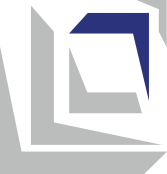 Öğretim programıV SINIFTeknik Eğitimi ve Bilişim TeknolojiÜsküp, 2022ÖĞRETİM PROGRAMIN TEMEL YAPISIULUSAL STANDARTLAR İLE BAĞLANTISIÖğretim programında sunulan öğrenme kazanımları, Ulusal Standartlardan Teknik ve bilgisayar eğitimi alanının kapsadığı aşağıdaki yetkinliklerin kazanılmasını sağlar:Öğretim programı ayrıca şu alanlarda ilgili yetkinlikleri içerir: Dil Okuryazarlığı, Matematik , Doğa Bilimleri ve Kişisel ve Sosyal Gelişim.ÖĞRENME SONUÇLARIKAPSAYICILIK, CİNSİYET EŞİTLİĞİ / DUYARLILIK, KÜLTÜRLER ARASI VE AKIMLAR ARASI ENTEGRASYON          Öğretmen, ders boyunca tüm etkinliklere tüm öğrencileri dahil ederek kapsayıcılığı sağlar. Uygun metodolojik yaklaşımların (bireysel, farklılaşma, takım çalışması, sınıf desteği) kullanılması yoluyla her çocuğun bilişsel ve duygusal olarak meşgul olmasını sağlar. Özel gereksinimli öğrencilerle çalışırken, bireysel bir eğitim planı uygulayın (özel öğrenme kazanımları ve değerlendirme standartları ile) ve mümkün olduğunda başkalarından ek destek kullanır (kişisel ve eğitim asistanları, eğitim araçları, gönüllü öğretmenler ve kaynak merkezi okul profesyonelleri).  Öğrenme zorluklarını zamanında tespit edebilmek, öğrenme kazanımları elde etmede onları teşvik etmek ve desteklemek için tüm öğrencileri, özellikle hassas gruplardan gelenleri düzenli olarak izler..          Etkinliklerin gerçekleştirilmesinde öğretmen kız ve erkek çocuklara eşit davranır, onlara cinsiyetçi kalıplaşmış roller vermemeye özen gösterir. Çalışma grupları oluştururken cinsiyet dengesini sağlamaya çalışır. Öğretimde ek materyalleri seçerken cinsiyete ve etnik/kültürel açıdan duyarlı ve cinsiyet eşitliğini teşvik eden, yani kültürlerarasılığı teşvik eden illüstrasyonlar ve örnekler kullanın.         Mümkün olduğunda öğretmen, öğretimin planlanması ve uygulanmasında konuların/içeriklerin/kavramların entegrasyonunu kullanır. Entegrasyon, öğrencilerin diğer konuların bakış açılarını bu konuda çalıştıkları konuya dahil etmelerine ve farklı alanlardan gelen bilgileri tek bir bütün halinde birleştirmelerine olanak tanır.ÖĞRENCİLERİN  BAŞARILARINI ÖLÇME VE DEĞERLENDİRMEÖğrencilerin beklenen değerlendirme standartlarına ulaşmasını sağlamak için öğretmen, öğretme ve öğrenme sırasında öğrencilerin faaliyetlerini sürekli olarak izler ve her öğrencinin gelişimi hakkında bilgi toplar. Etkinliklere katılım için öğrencilere etkinliğin/görevin gerçekleştirilmesindeki başarı düzeyini gösteren geribildirimler alınır ve gelişme yönergeleri verilir (biçimlendirici değerlendirme). Bu amaçla öğretmen şunları izler ve değerlendirir:öğretmen veya sınıf arkadaşları tarafından sorulan sorulara sözlü cevaplarsonuç  uygulanmasına katkı  çalışma kağıdıtandartlarla doğrudan ilgili pratik çalışmaev ödevleröğreticinin bir parçası olan kısa sınavların (kısa testlerin) yanıtları.            Her konuyu tamamladıktan sonra, öğrenciler elde edilen değerlendirme standartlarıa uygun, yazılı bir değerlendirme alırlar. Biçimlendirici değerlendirmede teknik ve yöntemlerle kaydedilen ilerlemeye dayalı olarak, öğrencinin başarılarını tanımlayan özetleyici değerlendirme yapılır. Öğretim yılının sonunda, öğrenci sayısal bir not alır.Öğretim dersiTeknik ve bilgisayar  eğitimiDers türü/kategorisiZorunluSınıfV (beşinci)Öğretim Program Konuları/AlanlarıElektronik tablolar (Tablo hesaplamaları)Çevrimiçi güvenlikTeknik çizimKağıt ve ahşap iş teknolojisiTrafikDers  SayısıHaftalık 72 ders sayısıGörsel Araç, Gereç ve MateryallerBilgisayarlar ve projektör;Makas, kalem kutusu ve çelışma malzemeleri  (kalem, silgi, cetvel, üçgen cetvel, pergel, alt taşlama kağıdı, ekolojik yapıştırıcısı);Didaktik ve diğer görsel araçlar: trafik reklam panoları, manyetik paneller, görüntüler, slaytlar, modeller, maketler, vb.     Kontrol cihazları, Mikro bit, robot.Öğretim Norm Kadrosu/DüzeyiBeşinci (V) sınıftaki eğitim çalışmaları, aşağıdaki özelliklere sahip bir kişi tarafından yapılabilir::Teknik ve bilgisayar eğitimi öğretmeni VII / 1 veya VI / 1 (Makedonya Yeterlilikler Çerçevesine göre) 240 Avrupa kredi transfer sistemi; İmalat Teknik Eğitimi Öğretmeni, VII / 1 veya VI / 1 (Makedonya Yeterlilikler Çerçevesine göre) 240 Avrupa kredi transfer sistemi;Teknik eğitimi öğretmeni, VII / 1 veya VI / 1 (Makedonya Yeterlilikler Çerçevesine göre) 240 Avrupa kredi transfer sistemi;Makine mühendisi, VII / 1 veya VI / 1 (Makedonya Yeterlilikler Çerçevesine göre) 240 Avrupa kredi transfer sistemi Akredite bir yükseköğretim kurumu tarafından edinilen pedagojik-psikolojik ve metodik eğitimi. Öğrenci şunları bilir veya yapabilirIV-A.1Bilinen ve yeni dijital cihazların olanaklarını keşfedir, karşılaştılaştırır ve belirli bir ihtiyaç ve duruma en uygun olanları bağımsız olarak değerlendirir, seçmer ve kullanır;IV-A.2Bir görevin/sorunun ne zaman ve nasıl çözüleceğini değerlendirebilmek için BİT'in etkin kullanımını gerektirdiğini, ihtiyaç duyduğu programları seçip kurabilir, koruma programlarını kullanabilir ve sayısal cihaz ve ağların işleyişinde rutin sorunları çözebilir;IV-A.6Farklı veri işleme araçlarını seçip kullanır, verileri analiz etmek ve kullanım kurallarına göre farklı şekillerde sunar;IV-A.7Uygun BİT iletişim araçlarını seçer ve kullanır, bilgileri güvenli bir şekilde paylaşır, çevrimiçi projeler, sosyal etkinlikler veya kişisel kullanım için başkalarıyla iletişim kurup ve işbirliği yapar;IV-A.13Eriştiği bilgileri yenilik ve fayda dahil olmak üzere dijital ürünler ve çözümler için kalite kriterlerini tanımlayabilr.VII-A.1Еrişilen bilgilerin arasında bağ kurup uygulamalı olarak teknik ve teknoloji  yardımıyla günlük hayatta uygulayabilir.VII-A.2Toplumun gelişmesi için yenilik ihtiyacını açıklar,VII-A.3Gelişmiş  teknik ve teknolojik sistemler/ürünlerin insanların günlük yaşamlarını nasıl iyileştirdiğini açıklar,VII-A.4Ürünler ve/veya hizmetlere yol açan fikirler üretir ve faaliyetler tasarlar;VII-A.5Kültürel, sosyal veya ticari değeri olan basit projeleri başlatır, gerekli kaynakları ve olası riskleri göz önünde bulundurarak bunların gerçekleştirilmesini planlar ve gerçekleştirilmesine ilişkin bir rapor yazar;VII-A.6Kullanılabilir değeri olan bir ürün yapmak için plan geliştirir, ürünü uygun malzeme, araç ve prosedürler kullanarak yapar ve işlevselliğini kontrol eder;VII-A.7Kazançlar, maliyetler ve ücretler dahil olmak üzere ürünlerin fiyatını belir.VII-A.8 Belirli bir ürün için bir logo, slogan, sunum, web sitesi vb. kullanarak bir reklam kampanyası tasarlar ve uygular.VII-A.9Önceden kabul edilmiş kurallara göre ve tüm ekip üyelerinin rolüne ve katkısına tutarlı bir saygı göstererek ekip çalışmasına aktif olarak katılır.VII-A.11İş piyasasının ihtiyaçlarını göz önünde bulundurarak kendi ilgi, yetenek ve olanaklarına göre ileri görüşlü eğitim kararı verir.Öğrenci şunları anlar ve kabul eder:IV-B.1Dijital okuryazarlık günlük yaşam için gerekli olduğunu  - öğrenmei, yaşamı ve çalışmayı kolaylaştırdığını, iletişimin, yaratıcılığın ve yeniliğin genişlemesine katkıda bulunur, eğlence için çeşitli fırsatlar sunar;IV-B.4Dijital ortamda kimliğin, mahremiyetin ve duygusal güvenliğin korunmasının sağlanması, nefret dolu söylemi ve siber zorbalık kullanılmamasını, dijital topluluklarda iletişimin kural ve normlarına saygı gösterilmesi önemli olduğunu.VII-B.1İnovasyon ve girişimcilik, toplumun ekonomik kalkınması, bireyin ve toplumun sosyal ve finansal durumunun iyileştirilmesi için önemli olduğunu.VII-B.2Kişisel, sosyal ve finansal fayda sağlayan başarılı fikirler, yaratıcılığın, inisiyatifin, bağlılığın ve azmin sonucu olduğunu.VII-B.3İnisiyatif, kişisel ve toplumsal yaşamda değişiklik yapmak için önemli bir koşul olduğunu ve değişimin başarısı zorluklarla yüzleşmek ve/veya risk almakla ilgili olduğunu.VII-B.4Olumlu bir çalışma ortamı yaratmak ve sürdürmek için  etik  davranmak, kültürel duyarlılık ve başkalarına karşı tutum önemli olduğunu.VII-B.5Kaynaklar sınırsız değildir ve sorumlu bir şekilde kullanılması gerekli olduğunu.Öğrenci şunları bilir ve yapabilir:I-А.10I-А.10Görsel olarak sunulan içerikleri (diyagramlar, tablolar ve grafikler, illüstrasyonlar, animasyonlar vb.) anlar, görsel olarak sunulan içerikleri ayırır, analiz eder, değerlendirir/değerlendirir ve özetler  ve bunları açıklar (yazılı ve sözlü olarak);III-А.5III-А.5Günlük yaşamın farklı bağlamlarında ölçek önerir/uygular;V-A.2V-A.2Kendi ruh ve beden sağlık ve esenliklerin  gelişmesini ve iyileştirilmesini sağlayacak faaliyetleri seçer ve uygular,V-A.4V-A.4Kendi yetenek ve başarılarını (güçlü ve zayıf yönleri dahil) değerlendirir ve bu temelde gelişimini ve ilerlemesini sağlayacak öncelikleri belirler;V-A.6V-A.6Öğrenme ve kendini geliştirmek için hedefler belirler ve bu hedeflere ulaşma yolunda ortaya çıkan zorlukların üstesinden gelmek için çalışır.V-A.7V-A.7Kendi deneyimleri üzerine  öğrenmelerini kolaylaştırır ve gelecekte kendi davranışlarını ayarlamak için kullanır,V-A.8V-A.8Kendi zamanını, belirlenen hedeflere verimli ve etkin bir şekilde ulaşmasını ve kendi ihtiyaçlarını karşılamasını sağlayacak şekilde düzenler,V-A.11V-A.11Kimden, ne zaman ve nasıl yardım isteyebileceğini  bilinciyle bağımsız hareket eder.V-A.13V-A.13Başkalarıyla iletişim kurar ve duruma uygun olarak kendini tanıtır, V-A.15V-A.15Ortak hedeflere ulaşmak için başkalarıyla işbirliği yapar, kendi görüş ve ihtiyaçlarını başkalarıyla paylaşır ve başkalarının görüş ve ihtiyaçlarını dikkate alarak saygı duyar,V-A.17V-A.17Kendisi  için geri bildirimve destek arar, ancak aynı zamanda başkalarının yararına yapıcı geri bildirimler ve destek sağlar,V-A.19V-A.19Sonuç çıkarmak ve rasyonel kararlar vermek için önerilerde bulunur, farklı olasılıkları değerlendirir  ve sonuçları tahmin eder,V-A.21V-A.21Kendi öğrenmelerini analiz eder, değerlendirir ve geliştirir.VI-А.3VI-А.3Görüşlerini formüle eder  ve tartışır, başkalarının görüşlerini dinler ve analiz eder,  aynı fikirde olmasalar bile onlara saygılı davranır,VI-А.11VI-А.11Trafikte güvenli katılım için kural ve düzenlemeleri uygular,Öğrenci şunları anlar ve kabul eder:III-B.2Matematik bilgisi günlük hayatın birçok alanında uygulanmaktadır ;Matematik bilgisi günlük hayatın birçok alanında uygulanmaktadır ;III-B.3Matematik bilgisi , diğer konulardan ve bilimsel disiplinlerden bilgi edinmede gereklidir ;Matematik bilgisi , diğer konulardan ve bilimsel disiplinlerden bilgi edinmede gereklidir ;III-B.8III-B.8Her bireyin yakın çevresi ve ötesinde, doğal çevrenin korunma  sorumluluğu olduğunu ve çevre bilincini geliştirme ve sürdürülebilmesi yönünde hareket etmesi gerektiğini ;V-B.3V-B.3Kişinin kendi başarıları ve esenliği, büyük ölçüde yaptığı işe ve elde ettiği sonuçlara bağlıdır.V-B.7V-B.7İnisiyatif, azim ve sorumluluk, görevlerin uygulanması, hedeflere ulaşmak ve günlük durumlarda zorlukların üstesinden gelmek için önemlidir,V-B.8V-B.8Başkalarıyla etkileşim iki yönlüdür - tıpkı başkalarından kendi çıkarlarını ve ihtiyaçlarını karşılamasını isteme hakkına sahip olduğu gibi, başkalarına da kendi çıkarlarını ve ihtiyaçlarını karşılamaları için yer verme sorumluluğuna sahiptir.V-B.9V-B.9Geri bildirim aramak ve yapıcı eleştiriyi kabul etmek, bireysel ve sosyal düzeyde kişisel ilerlemeye yol açar.V-B.10V-B.10Öğrenme okulda bitmeyen ve örgün eğitimle sınırlı olmayan sürekli bir süreçtir.Konu: ELEKTRONİK TABLOLARToplam ders sayısı: 12Konu: ELEKTRONİK TABLOLARToplam ders sayısı: 12Beklenen sonuçlar:Öğrenci şunları yapabilecektir:Veri tabloları oluşturur, elektronik tabloları uygular ve verileri grafiksel olarak görüntülemek için uygun bir program kullanır.Beklenen sonuçlar:Öğrenci şunları yapabilecektir:Veri tabloları oluşturur, elektronik tabloları uygular ve verileri grafiksel olarak görüntülemek için uygun bir program kullanır.Temalar (ve kavramlar):Ölçme ve değerlendirme standartları:• Elektronik tablolar için veri tabloları oluşturma• Bir elektronik tablo programı seçer• Bir elektronik tablo belgesi oluşturur.• Program çalışma belgenin  bölümlerini adlandırır.• Hesap tablosu programında bir tablo oluşturur.• Bir tabloya metinsel ve sayısal veriler ekler.• Mevcüt olan verileri değiştirir ve düzenler (sütunları ve satırları ekler  ve siler) .• Bir tabloyu biçimlendirin (sütunları ve satırları yeniden boyutlandırır, yazı tipini ve yazı tipi düzenini değiştirin, hücrelerdeki verileri düzenler; metni belirli bir açıyla görüntüler, hücreleri birleştirir ve böler; hücre, sütun ve satırlardan oluşan çerçeveler ve satırlar ekler, hücreye renk ekler ve b.).• Uygun işlevi kullanarak otomatik veri doldurmayı uygular.• E-tablolar (formüller, işlevler)• Formül çubuğunu kullanarak elektronik tablolar için formüller oluşturun.• Tablodaki verilerle uygun bir menü üzerinden hazır formüller kullanır ve basit hesaplamalar yapmak için fonksiyonlar oluşturur.•  Verileri sıralama ve filtreleme(sıralama, filtreleme)• Bir tablodaki verileri belirli bir sıraya göre sıralar.• Bir elektronik tabloda verileri belirli kriterlere göre filtreler.• Toplama ve alt toplama veriler  oluşturur. Grafikler oluşturmak• Farklı türlerde grafikler oluşturur.Etkinlik  örnekleri• Öğretmen, elektronik tablo veri tabloları oluşturmak için uygun bir programın nasıl açılacağını ve bir elektronik tablo belgesi nasıl oluşturulacağını gösterir. Öğrenciler öğretmen tarafından gösterilen etkinliği tekrarlar ve uygularlar. Öğretmen daha sonra çalışma belgenin tüm bölümlerini sunar.• Öğretmen basit bir veri tablosu nasıl oluştuğunu  gösterir: sütunların nasıl adlandırılacağını, metinsel ve sayısal verilerin nasıl ekleneceğini söyler. Öğrenciler, öğretmen tarafından verilen talimatlara göre bir tablo oluşturur (örneğin: sınıftaki öğrencilerle ilgili verilerin girilmesi için tablo: ad ve soyad, cinsiyet, doğum yılı, santimetrelerle boy ölçümü vb.).• Öğretmen, girilen verilerin nasıl değiştirileceğini ve düzenleneceğini gösterir (sütunlar ve satırlar nasıl eklenir  ve silinir). Öğrenciler prosedürleri daha önce oluşturdukları tabloya uygularlar (örneğin: aile üyelerinin sayısı için yeni bir sütun ekler.).• Öğretmen kademeli olarak tabloyu biçimlendirme prosedürünü gösterir (sütunların ve satırların boyutlarının nasıl değiştirileceği, yazı tipinin türe ve düzene göre nasıl değiştirileceği, hücrelerdeki verilerin nasıl hizalanacağı; metnin açılı olarak nasıl görüntüleneceği hücrelerin nasıl birleştirilip bölüneceği, sütunlara ve satırlara çerçeve ve çizgilerin nasıl ekleneceği, bir hücreye nasıl renk ekleneceği ve diğer efektlerin nasıl ekleneceği). Öğrenciler daha önce oluşturdukları elektronik tablodaki işlemleri uygular.• Öğretmen, uygun bir işlev kullanarak otomatik veri girişi uygulamasını gösterir. Öğrenciler daha önce oluşturulan tablodaki işlemi tekrarlarlar (örneğin: başlangıçta bir sıra numarası için bir sütun eklerler ve tüm öğrencilerin sıra numaralarını otomatik olarak eklenir).• Öğretmen bir tabloda verilen verilerin nasıl sıralanacağını gösterir. Öğrenciler, daha önce oluşturulan öğrenci veri tablosundaki işlemleri, metinsel verileri (örneğin: ad ve soyadları) ve sayısal verileri (örneğin: öğrenci boyu) azalan ve artan düzende sıralayarak uygular.                                         • Öğretmen, toplu ve ara toplam verilerin nasıl oluşturulduğunu gösterir. Öğrenciler, öğrenci verilerle önceden oluşturulmuş tablodaki prosedürleri uygular (örnek: sınıftaki öğrencilerin ortalama boyları, kız ve erkeklerin ortalama boyları).• Öğretmen, farklı türlerde grafiklerin nasıl oluşturulacağını gösterir. Öğrenciler, önceden hazırlanmış elektronik tablolardan bir çizgi, çubuk ve pasta grafiği oluşturarak prosedürü tekrar ederler.• Proje etkinliği. Küçük gruplara ayrılan öğrenciler, veri tabloları oluşturmak, hesaplamalar yapmak ve hesaplama sonuçlarının tablo ve grafiksel sunumu için önceden öğrenilmiş tüm prosedürleri uygular. Bunu yaparken diğer derslerde öğretilen materyalle ilgili verileri kullanırlar.Etkinlik  örnekleri• Öğretmen, elektronik tablo veri tabloları oluşturmak için uygun bir programın nasıl açılacağını ve bir elektronik tablo belgesi nasıl oluşturulacağını gösterir. Öğrenciler öğretmen tarafından gösterilen etkinliği tekrarlar ve uygularlar. Öğretmen daha sonra çalışma belgenin tüm bölümlerini sunar.• Öğretmen basit bir veri tablosu nasıl oluştuğunu  gösterir: sütunların nasıl adlandırılacağını, metinsel ve sayısal verilerin nasıl ekleneceğini söyler. Öğrenciler, öğretmen tarafından verilen talimatlara göre bir tablo oluşturur (örneğin: sınıftaki öğrencilerle ilgili verilerin girilmesi için tablo: ad ve soyad, cinsiyet, doğum yılı, santimetrelerle boy ölçümü vb.).• Öğretmen, girilen verilerin nasıl değiştirileceğini ve düzenleneceğini gösterir (sütunlar ve satırlar nasıl eklenir  ve silinir). Öğrenciler prosedürleri daha önce oluşturdukları tabloya uygularlar (örneğin: aile üyelerinin sayısı için yeni bir sütun ekler.).• Öğretmen kademeli olarak tabloyu biçimlendirme prosedürünü gösterir (sütunların ve satırların boyutlarının nasıl değiştirileceği, yazı tipinin türe ve düzene göre nasıl değiştirileceği, hücrelerdeki verilerin nasıl hizalanacağı; metnin açılı olarak nasıl görüntüleneceği hücrelerin nasıl birleştirilip bölüneceği, sütunlara ve satırlara çerçeve ve çizgilerin nasıl ekleneceği, bir hücreye nasıl renk ekleneceği ve diğer efektlerin nasıl ekleneceği). Öğrenciler daha önce oluşturdukları elektronik tablodaki işlemleri uygular.• Öğretmen, uygun bir işlev kullanarak otomatik veri girişi uygulamasını gösterir. Öğrenciler daha önce oluşturulan tablodaki işlemi tekrarlarlar (örneğin: başlangıçta bir sıra numarası için bir sütun eklerler ve tüm öğrencilerin sıra numaralarını otomatik olarak eklenir).• Öğretmen bir tabloda verilen verilerin nasıl sıralanacağını gösterir. Öğrenciler, daha önce oluşturulan öğrenci veri tablosundaki işlemleri, metinsel verileri (örneğin: ad ve soyadları) ve sayısal verileri (örneğin: öğrenci boyu) azalan ve artan düzende sıralayarak uygular.                                         • Öğretmen, toplu ve ara toplam verilerin nasıl oluşturulduğunu gösterir. Öğrenciler, öğrenci verilerle önceden oluşturulmuş tablodaki prosedürleri uygular (örnek: sınıftaki öğrencilerin ortalama boyları, kız ve erkeklerin ortalama boyları).• Öğretmen, farklı türlerde grafiklerin nasıl oluşturulacağını gösterir. Öğrenciler, önceden hazırlanmış elektronik tablolardan bir çizgi, çubuk ve pasta grafiği oluşturarak prosedürü tekrar ederler.• Proje etkinliği. Küçük gruplara ayrılan öğrenciler, veri tabloları oluşturmak, hesaplamalar yapmak ve hesaplama sonuçlarının tablo ve grafiksel sunumu için önceden öğrenilmiş tüm prosedürleri uygular. Bunu yaparken diğer derslerde öğretilen materyalle ilgili verileri kullanırlar.Konu: ÇEVRİM İÇİ GÜVENLİKToplam ders sayısı: 4Konu: ÇEVRİM İÇİ GÜVENLİKToplam ders sayısı: 4Konu: ÇEVRİM İÇİ GÜVENLİKToplam ders sayısı: 4Konu: ÇEVRİM İÇİ GÜVENLİKToplam ders sayısı: 4Beklenen souçlar:Öğrenci şunları yapabilecektir:- İnternet ve sosyal ağları kullanma risklerini açıklar ve sorumlu ve güvenli kullanım yollarını belirler.Öğrenci şunları geliştirecektir:- İnternet ve sosyal ağların sorumlu kullanımı mahremiyetin, itibarın ve kişisel güvenliğin korunmasına katkıda bulunduğu bilinci.Beklenen souçlar:Öğrenci şunları yapabilecektir:- İnternet ve sosyal ağları kullanma risklerini açıklar ve sorumlu ve güvenli kullanım yollarını belirler.Öğrenci şunları geliştirecektir:- İnternet ve sosyal ağların sorumlu kullanımı mahremiyetin, itibarın ve kişisel güvenliğin korunmasına katkıda bulunduğu bilinci.Beklenen souçlar:Öğrenci şunları yapabilecektir:- İnternet ve sosyal ağları kullanma risklerini açıklar ve sorumlu ve güvenli kullanım yollarını belirler.Öğrenci şunları geliştirecektir:- İnternet ve sosyal ağların sorumlu kullanımı mahremiyetin, itibarın ve kişisel güvenliğin korunmasına katkıda bulunduğu bilinci.Beklenen souçlar:Öğrenci şunları yapabilecektir:- İnternet ve sosyal ağları kullanma risklerini açıklar ve sorumlu ve güvenli kullanım yollarını belirler.Öğrenci şunları geliştirecektir:- İnternet ve sosyal ağların sorumlu kullanımı mahremiyetin, itibarın ve kişisel güvenliğin korunmasına katkıda bulunduğu bilinci.Temalar (ve kavramlar):Temalar (ve kavramlar):Temalar (ve kavramlar):Ölçme ve değerlendirme standartları Güvenli internet kullanımı(internet, sosyal ağlar, çevrimiçi iletişim, web sitesi, kişisel veriler, virüsler, antivirüs programları) Güvenli internet kullanımı(internet, sosyal ağlar, çevrimiçi iletişim, web sitesi, kişisel veriler, virüsler, antivirüs programları) Güvenli internet kullanımı(internet, sosyal ağlar, çevrimiçi iletişim, web sitesi, kişisel veriler, virüsler, antivirüs programları)İnternette arama yapmanın risklerini ve zorluklarını tanımlar.İnternetin sorumlu ve güvenli kullanımının yollarını listeler.Çevrimiçi iletişimde güvenlik risklerini ve kötüye kullanım fırsatlarını açıklar.İnternet üzerinden sorumlu ve güvenli iletişimin yollarını tanımlar.• Sosyal ağlarda güvenli iletişim (çevrimiçi güvenlik kuralları, web sitesi)• Sosyal ağlarda güvenli iletişim (çevrimiçi güvenlik kuralları, web sitesi)• Sosyal ağlarda güvenli iletişim (çevrimiçi güvenlik kuralları, web sitesi)İnternette arama yapmanın risklerini ve zorluklarını tanımlar.Sorumlu bir şekilde iletişim kurmanın yollarını tanımlar.Sosyal ağlarda güvenli iletişim, internetin güvenli kullanımına ilişkin kuralları açıklar ve özel bilgilerin çevrimiçi olarak paylaşılmasının sonuçlarını açıklar.World Wide Web'in nasıl güvenli bir parçası olunacağını ve kişisel verilerinin nasıl korunacağını açıklar.Özel bilgileri çevrimiçi paylaşmanın sonuçlarını tanımlar.Etkinlik örnekleriÖğretmen, bir multimedya sunumu veya video klip aracılığıyla öğrencileri bir bilgisayar virüsü saldırısının (virüsler, "solucanlar", Truva atları ve "casuslar") sonuçlarıyla tanıştırır. Gruplara ayrılan öğrencilere, interneti kullanarak yaptıkları en az üç farklı etkinliği kaydederek ardından hangi riske maruz kaldıklarını belirlemeleri ve risk düzeyini değerlendirmek için 1'den 5'e kadar bir ölçekte değerlendirme yapmaları ister. Bir bilgisayarın virüslerden nasıl korunabileceğini tartışma oluşur (antivirüs programları, şüpheli web sitelerini yok sayar). Gruplara ayrılmış öğrencilerin her birine, bir çocuğun uygunsuz web sitelerini (pornografik, ırkçı ve milliyetçi içerikli ve işkence ve şiddet içerikli) kasıtlı olarak meraktan veya cazip geldiği için ziyaret ettiğini bir durumun açıklamasını verilir. Her grup içinde öğrenciler, bu tür siteleri ziyaret etmenin haklı olup olmadığını ve ziyaretlerinin çocuklar üzerindeki zararlı sonuçlarının neler olduğunu tartışır. Öğrenciler, tartışma yoluyla, yaşa uygun İnternet arama kuralları üzerinde anlaşırlar.Gruplara ayrılan öğrencilere, sosyal ağlar aracılığıyla iletişim kurmayı amaçlayan yorumları veya metinleri içeren fotoğrafları gösteren on kartlık bir set verilir (örneğin: aile, özel durumlar, ev ve çevre ile tatilden kendi fotoğrafları; bir arkadaşla sohbet ). Kişisel verilerin verildiği, bir toplantının planlandığı, duygu ve/veya deneyimlerin paylaşıldığı bilinmeyen kişi; başkalarıyla bir konum paylaşma; arkadaşlarının veya tanıdıkların verileriyle veya garip durumlarda fotoğrafları; başkalarıyla bilgi paylaşarak yabancılarla sohbet etmek). Öğrenciler kartları ilgili mahremiyetine, itibarına veya kişisel güvenliğine risk oluşturup oluşturmadıklarına göre sınıflandırır ve ardından her kategoride neden oldukları sonuçlara (örn. alay, cinsel taciz) göre en yüksek riskten en düşük riske doğru sıralar( taciz, adam kaçırma, soygun). Grupların çalışmaları sunulduktan sonra, sosyal ağlarda sorumsuz davranışların bilgiyi yayınlayan kişilerin yanı sıra bilgileri başkası tarafından yayınlanan kişilerin mahremiyetini, itibarını ve güvenliğini tehlikeye atabileceği sonucuna varılmıştır. Son olarak, öğrenciler sorumlu ve güvenli çevrimiçi iletişim kuralları üzerinde anlaşırlar.Etkinlik örnekleriÖğretmen, bir multimedya sunumu veya video klip aracılığıyla öğrencileri bir bilgisayar virüsü saldırısının (virüsler, "solucanlar", Truva atları ve "casuslar") sonuçlarıyla tanıştırır. Gruplara ayrılan öğrencilere, interneti kullanarak yaptıkları en az üç farklı etkinliği kaydederek ardından hangi riske maruz kaldıklarını belirlemeleri ve risk düzeyini değerlendirmek için 1'den 5'e kadar bir ölçekte değerlendirme yapmaları ister. Bir bilgisayarın virüslerden nasıl korunabileceğini tartışma oluşur (antivirüs programları, şüpheli web sitelerini yok sayar). Gruplara ayrılmış öğrencilerin her birine, bir çocuğun uygunsuz web sitelerini (pornografik, ırkçı ve milliyetçi içerikli ve işkence ve şiddet içerikli) kasıtlı olarak meraktan veya cazip geldiği için ziyaret ettiğini bir durumun açıklamasını verilir. Her grup içinde öğrenciler, bu tür siteleri ziyaret etmenin haklı olup olmadığını ve ziyaretlerinin çocuklar üzerindeki zararlı sonuçlarının neler olduğunu tartışır. Öğrenciler, tartışma yoluyla, yaşa uygun İnternet arama kuralları üzerinde anlaşırlar.Gruplara ayrılan öğrencilere, sosyal ağlar aracılığıyla iletişim kurmayı amaçlayan yorumları veya metinleri içeren fotoğrafları gösteren on kartlık bir set verilir (örneğin: aile, özel durumlar, ev ve çevre ile tatilden kendi fotoğrafları; bir arkadaşla sohbet ). Kişisel verilerin verildiği, bir toplantının planlandığı, duygu ve/veya deneyimlerin paylaşıldığı bilinmeyen kişi; başkalarıyla bir konum paylaşma; arkadaşlarının veya tanıdıkların verileriyle veya garip durumlarda fotoğrafları; başkalarıyla bilgi paylaşarak yabancılarla sohbet etmek). Öğrenciler kartları ilgili mahremiyetine, itibarına veya kişisel güvenliğine risk oluşturup oluşturmadıklarına göre sınıflandırır ve ardından her kategoride neden oldukları sonuçlara (örn. alay, cinsel taciz) göre en yüksek riskten en düşük riske doğru sıralar( taciz, adam kaçırma, soygun). Grupların çalışmaları sunulduktan sonra, sosyal ağlarda sorumsuz davranışların bilgiyi yayınlayan kişilerin yanı sıra bilgileri başkası tarafından yayınlanan kişilerin mahremiyetini, itibarını ve güvenliğini tehlikeye atabileceği sonucuna varılmıştır. Son olarak, öğrenciler sorumlu ve güvenli çevrimiçi iletişim kuralları üzerinde anlaşırlar.Etkinlik örnekleriÖğretmen, bir multimedya sunumu veya video klip aracılığıyla öğrencileri bir bilgisayar virüsü saldırısının (virüsler, "solucanlar", Truva atları ve "casuslar") sonuçlarıyla tanıştırır. Gruplara ayrılan öğrencilere, interneti kullanarak yaptıkları en az üç farklı etkinliği kaydederek ardından hangi riske maruz kaldıklarını belirlemeleri ve risk düzeyini değerlendirmek için 1'den 5'e kadar bir ölçekte değerlendirme yapmaları ister. Bir bilgisayarın virüslerden nasıl korunabileceğini tartışma oluşur (antivirüs programları, şüpheli web sitelerini yok sayar). Gruplara ayrılmış öğrencilerin her birine, bir çocuğun uygunsuz web sitelerini (pornografik, ırkçı ve milliyetçi içerikli ve işkence ve şiddet içerikli) kasıtlı olarak meraktan veya cazip geldiği için ziyaret ettiğini bir durumun açıklamasını verilir. Her grup içinde öğrenciler, bu tür siteleri ziyaret etmenin haklı olup olmadığını ve ziyaretlerinin çocuklar üzerindeki zararlı sonuçlarının neler olduğunu tartışır. Öğrenciler, tartışma yoluyla, yaşa uygun İnternet arama kuralları üzerinde anlaşırlar.Gruplara ayrılan öğrencilere, sosyal ağlar aracılığıyla iletişim kurmayı amaçlayan yorumları veya metinleri içeren fotoğrafları gösteren on kartlık bir set verilir (örneğin: aile, özel durumlar, ev ve çevre ile tatilden kendi fotoğrafları; bir arkadaşla sohbet ). Kişisel verilerin verildiği, bir toplantının planlandığı, duygu ve/veya deneyimlerin paylaşıldığı bilinmeyen kişi; başkalarıyla bir konum paylaşma; arkadaşlarının veya tanıdıkların verileriyle veya garip durumlarda fotoğrafları; başkalarıyla bilgi paylaşarak yabancılarla sohbet etmek). Öğrenciler kartları ilgili mahremiyetine, itibarına veya kişisel güvenliğine risk oluşturup oluşturmadıklarına göre sınıflandırır ve ardından her kategoride neden oldukları sonuçlara (örn. alay, cinsel taciz) göre en yüksek riskten en düşük riske doğru sıralar( taciz, adam kaçırma, soygun). Grupların çalışmaları sunulduktan sonra, sosyal ağlarda sorumsuz davranışların bilgiyi yayınlayan kişilerin yanı sıra bilgileri başkası tarafından yayınlanan kişilerin mahremiyetini, itibarını ve güvenliğini tehlikeye atabileceği sonucuna varılmıştır. Son olarak, öğrenciler sorumlu ve güvenli çevrimiçi iletişim kuralları üzerinde anlaşırlar.Etkinlik örnekleriÖğretmen, bir multimedya sunumu veya video klip aracılığıyla öğrencileri bir bilgisayar virüsü saldırısının (virüsler, "solucanlar", Truva atları ve "casuslar") sonuçlarıyla tanıştırır. Gruplara ayrılan öğrencilere, interneti kullanarak yaptıkları en az üç farklı etkinliği kaydederek ardından hangi riske maruz kaldıklarını belirlemeleri ve risk düzeyini değerlendirmek için 1'den 5'e kadar bir ölçekte değerlendirme yapmaları ister. Bir bilgisayarın virüslerden nasıl korunabileceğini tartışma oluşur (antivirüs programları, şüpheli web sitelerini yok sayar). Gruplara ayrılmış öğrencilerin her birine, bir çocuğun uygunsuz web sitelerini (pornografik, ırkçı ve milliyetçi içerikli ve işkence ve şiddet içerikli) kasıtlı olarak meraktan veya cazip geldiği için ziyaret ettiğini bir durumun açıklamasını verilir. Her grup içinde öğrenciler, bu tür siteleri ziyaret etmenin haklı olup olmadığını ve ziyaretlerinin çocuklar üzerindeki zararlı sonuçlarının neler olduğunu tartışır. Öğrenciler, tartışma yoluyla, yaşa uygun İnternet arama kuralları üzerinde anlaşırlar.Gruplara ayrılan öğrencilere, sosyal ağlar aracılığıyla iletişim kurmayı amaçlayan yorumları veya metinleri içeren fotoğrafları gösteren on kartlık bir set verilir (örneğin: aile, özel durumlar, ev ve çevre ile tatilden kendi fotoğrafları; bir arkadaşla sohbet ). Kişisel verilerin verildiği, bir toplantının planlandığı, duygu ve/veya deneyimlerin paylaşıldığı bilinmeyen kişi; başkalarıyla bir konum paylaşma; arkadaşlarının veya tanıdıkların verileriyle veya garip durumlarda fotoğrafları; başkalarıyla bilgi paylaşarak yabancılarla sohbet etmek). Öğrenciler kartları ilgili mahremiyetine, itibarına veya kişisel güvenliğine risk oluşturup oluşturmadıklarına göre sınıflandırır ve ardından her kategoride neden oldukları sonuçlara (örn. alay, cinsel taciz) göre en yüksek riskten en düşük riske doğru sıralar( taciz, adam kaçırma, soygun). Grupların çalışmaları sunulduktan sonra, sosyal ağlarda sorumsuz davranışların bilgiyi yayınlayan kişilerin yanı sıra bilgileri başkası tarafından yayınlanan kişilerin mahremiyetini, itibarını ve güvenliğini tehlikeye atabileceği sonucuna varılmıştır. Son olarak, öğrenciler sorumlu ve güvenli çevrimiçi iletişim kuralları üzerinde anlaşırlar.Konu : TEKNİK ÇİZİM Toplam ders sayısı: 8Konu : TEKNİK ÇİZİM Toplam ders sayısı: 8Konu : TEKNİK ÇİZİM Toplam ders sayısı: 8Konu : TEKNİK ÇİZİM Toplam ders sayısı: 8Öğrenim SonucuÖğrenci şunları yapabilecektir:1. El ve bilgisayarda atölye ve montaj çizimi yaparÖğrenim SonucuÖğrenci şunları yapabilecektir:1. El ve bilgisayarda atölye ve montaj çizimi yaparÖğrenim SonucuÖğrenci şunları yapabilecektir:1. El ve bilgisayarda atölye ve montaj çizimi yaparÖğrenim SonucuÖğrenci şunları yapabilecektir:1. El ve bilgisayarda atölye ve montaj çizimi yaparTemalar (ve kavramlar):Ölçme ve değerlendirme standartlarıÖlçme ve değerlendirme standartlarıÖlçme ve değerlendirme standartları• Kağıt biçimleriFarklı kağıt formatlarını tanımlar ve ayrıt ederFarklı kağıt formatlarını tanımlar ve ayrıt ederFarklı kağıt formatlarını tanımlar ve ayrıt eder• Teknik çizimlerin çizilmesi(atölye çizimi, montaj çizimi)Basit atölye ve montaj çizimlerini okur Atölye ve montaj çizimini analiz ederÖlçek ve alıntı kullanarak basit bir atölye çizimi çizerBir çizim programından uygun araçları kullanarak teknik resim çizerBasit atölye ve montaj çizimlerini okur Atölye ve montaj çizimini analiz ederÖlçek ve alıntı kullanarak basit bir atölye çizimi çizerBir çizim programından uygun araçları kullanarak teknik resim çizerBasit atölye ve montaj çizimlerini okur Atölye ve montaj çizimini analiz ederÖlçek ve alıntı kullanarak basit bir atölye çizimi çizerBir çizim programından uygun araçları kullanarak teknik resim çizerEtkinlik örnekleri:•      Öğrencilerin yarısı gruplara ayrılarak A1 formatında  bir flipkart üzerinde   A4 formatında kağıtlar yapıştırır ve farklı renklerde diğer formatları (A5'e kadar) oluşturur. Öğrencilerin diğer yarısı gruplara ayrılarak B1 formatında bir flipkart alır ve içindeki formatları (B5'e kadar) çizer.•     Öğretmen, iki tür çizimin farkını ve amacını açıklayabileceği uygun bir nesnenin bir atölye ve montaj çizimini gösterir.Öğrenciler tartışma yoluyla iki çizim arasındaki farkları kelveder ve özelliklerini açıklar. Öğrencilere (çiftler halinde) iki yapılacaklar listesi verilir - biri bir konunun atölye çizimini gösterirken, diğeri aynı konunun montaj çizimini gösterir. Sonra okurlar ve analiz ederler.•     Öğrenciler, farklı geometrik cisim şekillerine sahip bir kuş  evin elemanlarını bir atölye çiziminde çizerler.•    Öğretmen  bir kelime işlemci programında temel çizim araçlarını gösterir. Öğrenciler bu araçları kullanarak bilgisayarda basit teknik çizimler çizerler.Etkinlik örnekleri:•      Öğrencilerin yarısı gruplara ayrılarak A1 formatında  bir flipkart üzerinde   A4 formatında kağıtlar yapıştırır ve farklı renklerde diğer formatları (A5'e kadar) oluşturur. Öğrencilerin diğer yarısı gruplara ayrılarak B1 formatında bir flipkart alır ve içindeki formatları (B5'e kadar) çizer.•     Öğretmen, iki tür çizimin farkını ve amacını açıklayabileceği uygun bir nesnenin bir atölye ve montaj çizimini gösterir.Öğrenciler tartışma yoluyla iki çizim arasındaki farkları kelveder ve özelliklerini açıklar. Öğrencilere (çiftler halinde) iki yapılacaklar listesi verilir - biri bir konunun atölye çizimini gösterirken, diğeri aynı konunun montaj çizimini gösterir. Sonra okurlar ve analiz ederler.•     Öğrenciler, farklı geometrik cisim şekillerine sahip bir kuş  evin elemanlarını bir atölye çiziminde çizerler.•    Öğretmen  bir kelime işlemci programında temel çizim araçlarını gösterir. Öğrenciler bu araçları kullanarak bilgisayarda basit teknik çizimler çizerler.Etkinlik örnekleri:•      Öğrencilerin yarısı gruplara ayrılarak A1 formatında  bir flipkart üzerinde   A4 formatında kağıtlar yapıştırır ve farklı renklerde diğer formatları (A5'e kadar) oluşturur. Öğrencilerin diğer yarısı gruplara ayrılarak B1 formatında bir flipkart alır ve içindeki formatları (B5'e kadar) çizer.•     Öğretmen, iki tür çizimin farkını ve amacını açıklayabileceği uygun bir nesnenin bir atölye ve montaj çizimini gösterir.Öğrenciler tartışma yoluyla iki çizim arasındaki farkları kelveder ve özelliklerini açıklar. Öğrencilere (çiftler halinde) iki yapılacaklar listesi verilir - biri bir konunun atölye çizimini gösterirken, diğeri aynı konunun montaj çizimini gösterir. Sonra okurlar ve analiz ederler.•     Öğrenciler, farklı geometrik cisim şekillerine sahip bir kuş  evin elemanlarını bir atölye çiziminde çizerler.•    Öğretmen  bir kelime işlemci programında temel çizim araçlarını gösterir. Öğrenciler bu araçları kullanarak bilgisayarda basit teknik çizimler çizerler.Etkinlik örnekleri:•      Öğrencilerin yarısı gruplara ayrılarak A1 formatında  bir flipkart üzerinde   A4 formatında kağıtlar yapıştırır ve farklı renklerde diğer formatları (A5'e kadar) oluşturur. Öğrencilerin diğer yarısı gruplara ayrılarak B1 formatında bir flipkart alır ve içindeki formatları (B5'e kadar) çizer.•     Öğretmen, iki tür çizimin farkını ve amacını açıklayabileceği uygun bir nesnenin bir atölye ve montaj çizimini gösterir.Öğrenciler tartışma yoluyla iki çizim arasındaki farkları kelveder ve özelliklerini açıklar. Öğrencilere (çiftler halinde) iki yapılacaklar listesi verilir - biri bir konunun atölye çizimini gösterirken, diğeri aynı konunun montaj çizimini gösterir. Sonra okurlar ve analiz ederler.•     Öğrenciler, farklı geometrik cisim şekillerine sahip bir kuş  evin elemanlarını bir atölye çiziminde çizerler.•    Öğretmen  bir kelime işlemci programında temel çizim araçlarını gösterir. Öğrenciler bu araçları kullanarak bilgisayarda basit teknik çizimler çizerler.Konu: KAĞIT VE AHŞAP İLE ÇALIŞMA TEKNOLOJİSİToplam saat: 36 saatKonu: KAĞIT VE AHŞAP İLE ÇALIŞMA TEKNOLOJİSİToplam saat: 36 saatKonu: KAĞIT VE AHŞAP İLE ÇALIŞMA TEKNOLOJİSİToplam saat: 36 saatKonu: KAĞIT VE AHŞAP İLE ÇALIŞMA TEKNOLOJİSİToplam saat: 36 saatBeklenen sonuçlar :Öğrenci şunları yapabilecektir:1. Hammaddeleri ve yarı mamulleri kağıt ve ahşaptan ayırt eder ve her biri için örnekler verir;2. Kağıt ve ahşaptan maket/model yapma prosedürlerini listeler ve takip eder;3. Kağıt ve ahşap üretiminde eski ve yeni teknolojileri ayırt eder;   Öğrenci şunları yapabilecektir:1. Çalışma alanını düzenler ve bakımını yapar ve araçları güvenli bir şekilde kullanır;2. Çalışma materyallerini akılcı kullanır ve yeniden kullanmanın önemini kavrar;3. Model tasarlayarak ve yaparak yaratıcılığını geliştirir.Beklenen sonuçlar :Öğrenci şunları yapabilecektir:1. Hammaddeleri ve yarı mamulleri kağıt ve ahşaptan ayırt eder ve her biri için örnekler verir;2. Kağıt ve ahşaptan maket/model yapma prosedürlerini listeler ve takip eder;3. Kağıt ve ahşap üretiminde eski ve yeni teknolojileri ayırt eder;   Öğrenci şunları yapabilecektir:1. Çalışma alanını düzenler ve bakımını yapar ve araçları güvenli bir şekilde kullanır;2. Çalışma materyallerini akılcı kullanır ve yeniden kullanmanın önemini kavrar;3. Model tasarlayarak ve yaparak yaratıcılığını geliştirir.Beklenen sonuçlar :Öğrenci şunları yapabilecektir:1. Hammaddeleri ve yarı mamulleri kağıt ve ahşaptan ayırt eder ve her biri için örnekler verir;2. Kağıt ve ahşaptan maket/model yapma prosedürlerini listeler ve takip eder;3. Kağıt ve ahşap üretiminde eski ve yeni teknolojileri ayırt eder;   Öğrenci şunları yapabilecektir:1. Çalışma alanını düzenler ve bakımını yapar ve araçları güvenli bir şekilde kullanır;2. Çalışma materyallerini akılcı kullanır ve yeniden kullanmanın önemini kavrar;3. Model tasarlayarak ve yaparak yaratıcılığını geliştirir.Beklenen sonuçlar :Öğrenci şunları yapabilecektir:1. Hammaddeleri ve yarı mamulleri kağıt ve ahşaptan ayırt eder ve her biri için örnekler verir;2. Kağıt ve ahşaptan maket/model yapma prosedürlerini listeler ve takip eder;3. Kağıt ve ahşap üretiminde eski ve yeni teknolojileri ayırt eder;   Öğrenci şunları yapabilecektir:1. Çalışma alanını düzenler ve bakımını yapar ve araçları güvenli bir şekilde kullanır;2. Çalışma materyallerini akılcı kullanır ve yeniden kullanmanın önemini kavrar;3. Model tasarlayarak ve yaparak yaratıcılığını geliştirir.Temalar (ve kavramlar):Temalar (ve kavramlar): Ölçme ve değerlendirme standartları Ölçme ve değerlendirme standartlarıKağıt ve ahşaptan yarı mamul ürünler(düz ve oluklu mukavva, latalar, levhalar, kirişler, kontrplak, sunta, kaplama, kontrplak)Kağıt ve ahşaptan yarı mamul ürünler(düz ve oluklu mukavva, latalar, levhalar, kirişler, kontrplak, sunta, kaplama, kontrplak)Hammadde ve yarı mamul arasında ayrım yapar•    Kağıt ve ahşap yarı mamüllerinden örnekler verir ve ne amaçla kullanıldığını açıklarHammadde ve yarı mamul arasında ayrım yapar•    Kağıt ve ahşap yarı mamüllerinden örnekler verir ve ne amaçla kullanıldığını açıklarKağıt ve ahşapla çalışma prosedürleri (ölçme, işaretleme, ölçekleme, laminasyon, yapıştırma, montaj)Kağıt ve ahşap üretimindeki teknolojiler (tetrapack, laminat, mediapan, pelet)Kağıt ve ahşapla çalışma prosedürleri (ölçme, işaretleme, ölçekleme, laminasyon, yapıştırma, montaj)Kağıt ve ahşap üretimindeki teknolojiler (tetrapack, laminat, mediapan, pelet)Kağıt ve ahşapla çalışırken prosedürleri adlandırır ve uygular.Kağıt ve ahşap üretiminde yeni malzeme ve yeni teknolojilere örnekler verir.Kağıt ve ahşapla çalışırken prosedürleri adlandırır ve uygular.Kağıt ve ahşap üretiminde yeni malzeme ve yeni teknolojilere örnekler verir. Model tasarlama ve yapma(tasarım, model, maket) Model tasarlama ve yapma(tasarım, model, maket)• Model ve maket yapmak için uygun malzemeleri seçer.• Verilen ve özel bir tasarıma göre basit modeller yapar.• Model yapma kalitesini verilen kriterlere göre değerlendirir.• Model ve maket yapmak için uygun malzemeleri seçer.• Verilen ve özel bir tasarıma göre basit modeller yapar.• Model yapma kalitesini verilen kriterlere göre değerlendirir.Faaliyet örnekleri:          • Öğretmen bir video sunumu ile kağıt ve ahşaptan yarı mamul ürünlerin nasıl yapıldığını gösterir ve ardından bu süreçte hammaddelerin      rolü hakkında bir tartışma yapılır.• Öğrencilere farklı türde malzemeler verilir: karton, folyo, dekoratif kağıt, kontrplak, çıtalar, sunta ve kaplama. Gruplara ayrılarak, kağıt ve ahşaptan yarı mamul ürünler olarak sınıflandırılırlar. Sınıflandırmanın doğruluğu bir tartışma yoluyla kontrol edilir.Öğrenciler, öğretmen tarafından sözlü olarak verilen talimatlara göre, yazılı talimatlarda ve / veya bir atölye çizimi ile işaretleme, ölçekleme, katlama, laminasyon ve yapıştırma işlemlerini uyguladıkları bir çalışma materyali olarak ince bir kart alırlar. Yönergeleri alırken, her bir özel prosedür isimlendirilir. Öğrenciler bireysel olarak çalışırlar, ancak daha küçük gruplar halinde, prosedürleri ne kadar başarılı bir şekilde takip ettiklerini birbirlerini kontrol ederler. Öğrenciler, prosedürleri uyguladıkları bir çalışma malzemesi olarak yumuşak ahşap alırlar: ölçme, işaretleme, kesme ve montaj. öğretmenin sözlü olarak verdiği yönergelere göre, yazılı yönergelerle ve/veya atölye çizimi ile. Yönergeleri alırken, her bir özel prosedür isimlendirilir. Öğrenciler bireysel olarak çalışırlar, ancak daha küçük gruplar halinde, prosedürleri ne kadar başarılı bir şekilde takip ettiklerini birbirlerini kontrol ederler.Öğretmen bir video sunumu aracılığıyla tetrapack, laminat, mediapan ve pelet üretimi için dijital makinelerin kullanımını gösterir. Sunumdan sonra, listelenen ürünlerin nasıl yapıldığını ve nelerden oluştuğunu ortaklaşa özetlerler. Öğrenciler daha sonra gruplar halinde, modern teknolojiler kullanılarak bozulan diğer kağıt ve ahşap ürünlerin örneklerini bulmak için İnternet'te arama yaparlar. Son olarak, her grup bulgularını sunar.Gruplara ayrılan öğrenciler, üretimleri için uygun malzemelerin özelliklerini belirleme göreviyle birlikte çeşitli model ve modeller (örn. uçak, planör, ev modeli vb.) alırlar. Daha sonra her grup bu malzemeleri neden seçtiklerini açıklar. Öğrenciler, talimatlarda ve teknik resimde belirtilen uygun malzeme (kağıt veya ahşap) ile çalışma prosedürlerini uygulayarak bağımsız olarak bir model (ör. uçak, planör, ev modeli vb.) yaparlar. Her grup, geliştirilen modelin/modelin işlevselliğini kontrol eder ve olası eksiklikleri belirler ve işlevselliği değerlendirir.Gruplara ayrılan öğrencilere kağıt, plastik ve teneke atıkların ayrıştırılması için mini kapların nasıl yapılacağını bulma görevi verilir. Her grup, her mini konteynerin yapımı için bir tasarım tasarlar, üretim prosedürlerini planlar ve konteynerleri üretir. Son olarak yapılan kaplar, işçilik hassasiyeti, işlevsellik ve estetik tasarım açısından karşılaştırılır.Faaliyet örnekleri:          • Öğretmen bir video sunumu ile kağıt ve ahşaptan yarı mamul ürünlerin nasıl yapıldığını gösterir ve ardından bu süreçte hammaddelerin      rolü hakkında bir tartışma yapılır.• Öğrencilere farklı türde malzemeler verilir: karton, folyo, dekoratif kağıt, kontrplak, çıtalar, sunta ve kaplama. Gruplara ayrılarak, kağıt ve ahşaptan yarı mamul ürünler olarak sınıflandırılırlar. Sınıflandırmanın doğruluğu bir tartışma yoluyla kontrol edilir.Öğrenciler, öğretmen tarafından sözlü olarak verilen talimatlara göre, yazılı talimatlarda ve / veya bir atölye çizimi ile işaretleme, ölçekleme, katlama, laminasyon ve yapıştırma işlemlerini uyguladıkları bir çalışma materyali olarak ince bir kart alırlar. Yönergeleri alırken, her bir özel prosedür isimlendirilir. Öğrenciler bireysel olarak çalışırlar, ancak daha küçük gruplar halinde, prosedürleri ne kadar başarılı bir şekilde takip ettiklerini birbirlerini kontrol ederler. Öğrenciler, prosedürleri uyguladıkları bir çalışma malzemesi olarak yumuşak ahşap alırlar: ölçme, işaretleme, kesme ve montaj. öğretmenin sözlü olarak verdiği yönergelere göre, yazılı yönergelerle ve/veya atölye çizimi ile. Yönergeleri alırken, her bir özel prosedür isimlendirilir. Öğrenciler bireysel olarak çalışırlar, ancak daha küçük gruplar halinde, prosedürleri ne kadar başarılı bir şekilde takip ettiklerini birbirlerini kontrol ederler.Öğretmen bir video sunumu aracılığıyla tetrapack, laminat, mediapan ve pelet üretimi için dijital makinelerin kullanımını gösterir. Sunumdan sonra, listelenen ürünlerin nasıl yapıldığını ve nelerden oluştuğunu ortaklaşa özetlerler. Öğrenciler daha sonra gruplar halinde, modern teknolojiler kullanılarak bozulan diğer kağıt ve ahşap ürünlerin örneklerini bulmak için İnternet'te arama yaparlar. Son olarak, her grup bulgularını sunar.Gruplara ayrılan öğrenciler, üretimleri için uygun malzemelerin özelliklerini belirleme göreviyle birlikte çeşitli model ve modeller (örn. uçak, planör, ev modeli vb.) alırlar. Daha sonra her grup bu malzemeleri neden seçtiklerini açıklar. Öğrenciler, talimatlarda ve teknik resimde belirtilen uygun malzeme (kağıt veya ahşap) ile çalışma prosedürlerini uygulayarak bağımsız olarak bir model (ör. uçak, planör, ev modeli vb.) yaparlar. Her grup, geliştirilen modelin/modelin işlevselliğini kontrol eder ve olası eksiklikleri belirler ve işlevselliği değerlendirir.Gruplara ayrılan öğrencilere kağıt, plastik ve teneke atıkların ayrıştırılması için mini kapların nasıl yapılacağını bulma görevi verilir. Her grup, her mini konteynerin yapımı için bir tasarım tasarlar, üretim prosedürlerini planlar ve konteynerleri üretir. Son olarak yapılan kaplar, işçilik hassasiyeti, işlevsellik ve estetik tasarım açısından karşılaştırılır.Faaliyet örnekleri:          • Öğretmen bir video sunumu ile kağıt ve ahşaptan yarı mamul ürünlerin nasıl yapıldığını gösterir ve ardından bu süreçte hammaddelerin      rolü hakkında bir tartışma yapılır.• Öğrencilere farklı türde malzemeler verilir: karton, folyo, dekoratif kağıt, kontrplak, çıtalar, sunta ve kaplama. Gruplara ayrılarak, kağıt ve ahşaptan yarı mamul ürünler olarak sınıflandırılırlar. Sınıflandırmanın doğruluğu bir tartışma yoluyla kontrol edilir.Öğrenciler, öğretmen tarafından sözlü olarak verilen talimatlara göre, yazılı talimatlarda ve / veya bir atölye çizimi ile işaretleme, ölçekleme, katlama, laminasyon ve yapıştırma işlemlerini uyguladıkları bir çalışma materyali olarak ince bir kart alırlar. Yönergeleri alırken, her bir özel prosedür isimlendirilir. Öğrenciler bireysel olarak çalışırlar, ancak daha küçük gruplar halinde, prosedürleri ne kadar başarılı bir şekilde takip ettiklerini birbirlerini kontrol ederler. Öğrenciler, prosedürleri uyguladıkları bir çalışma malzemesi olarak yumuşak ahşap alırlar: ölçme, işaretleme, kesme ve montaj. öğretmenin sözlü olarak verdiği yönergelere göre, yazılı yönergelerle ve/veya atölye çizimi ile. Yönergeleri alırken, her bir özel prosedür isimlendirilir. Öğrenciler bireysel olarak çalışırlar, ancak daha küçük gruplar halinde, prosedürleri ne kadar başarılı bir şekilde takip ettiklerini birbirlerini kontrol ederler.Öğretmen bir video sunumu aracılığıyla tetrapack, laminat, mediapan ve pelet üretimi için dijital makinelerin kullanımını gösterir. Sunumdan sonra, listelenen ürünlerin nasıl yapıldığını ve nelerden oluştuğunu ortaklaşa özetlerler. Öğrenciler daha sonra gruplar halinde, modern teknolojiler kullanılarak bozulan diğer kağıt ve ahşap ürünlerin örneklerini bulmak için İnternet'te arama yaparlar. Son olarak, her grup bulgularını sunar.Gruplara ayrılan öğrenciler, üretimleri için uygun malzemelerin özelliklerini belirleme göreviyle birlikte çeşitli model ve modeller (örn. uçak, planör, ev modeli vb.) alırlar. Daha sonra her grup bu malzemeleri neden seçtiklerini açıklar. Öğrenciler, talimatlarda ve teknik resimde belirtilen uygun malzeme (kağıt veya ahşap) ile çalışma prosedürlerini uygulayarak bağımsız olarak bir model (ör. uçak, planör, ev modeli vb.) yaparlar. Her grup, geliştirilen modelin/modelin işlevselliğini kontrol eder ve olası eksiklikleri belirler ve işlevselliği değerlendirir.Gruplara ayrılan öğrencilere kağıt, plastik ve teneke atıkların ayrıştırılması için mini kapların nasıl yapılacağını bulma görevi verilir. Her grup, her mini konteynerin yapımı için bir tasarım tasarlar, üretim prosedürlerini planlar ve konteynerleri üretir. Son olarak yapılan kaplar, işçilik hassasiyeti, işlevsellik ve estetik tasarım açısından karşılaştırılır.Faaliyet örnekleri:          • Öğretmen bir video sunumu ile kağıt ve ahşaptan yarı mamul ürünlerin nasıl yapıldığını gösterir ve ardından bu süreçte hammaddelerin      rolü hakkında bir tartışma yapılır.• Öğrencilere farklı türde malzemeler verilir: karton, folyo, dekoratif kağıt, kontrplak, çıtalar, sunta ve kaplama. Gruplara ayrılarak, kağıt ve ahşaptan yarı mamul ürünler olarak sınıflandırılırlar. Sınıflandırmanın doğruluğu bir tartışma yoluyla kontrol edilir.Öğrenciler, öğretmen tarafından sözlü olarak verilen talimatlara göre, yazılı talimatlarda ve / veya bir atölye çizimi ile işaretleme, ölçekleme, katlama, laminasyon ve yapıştırma işlemlerini uyguladıkları bir çalışma materyali olarak ince bir kart alırlar. Yönergeleri alırken, her bir özel prosedür isimlendirilir. Öğrenciler bireysel olarak çalışırlar, ancak daha küçük gruplar halinde, prosedürleri ne kadar başarılı bir şekilde takip ettiklerini birbirlerini kontrol ederler. Öğrenciler, prosedürleri uyguladıkları bir çalışma malzemesi olarak yumuşak ahşap alırlar: ölçme, işaretleme, kesme ve montaj. öğretmenin sözlü olarak verdiği yönergelere göre, yazılı yönergelerle ve/veya atölye çizimi ile. Yönergeleri alırken, her bir özel prosedür isimlendirilir. Öğrenciler bireysel olarak çalışırlar, ancak daha küçük gruplar halinde, prosedürleri ne kadar başarılı bir şekilde takip ettiklerini birbirlerini kontrol ederler.Öğretmen bir video sunumu aracılığıyla tetrapack, laminat, mediapan ve pelet üretimi için dijital makinelerin kullanımını gösterir. Sunumdan sonra, listelenen ürünlerin nasıl yapıldığını ve nelerden oluştuğunu ortaklaşa özetlerler. Öğrenciler daha sonra gruplar halinde, modern teknolojiler kullanılarak bozulan diğer kağıt ve ahşap ürünlerin örneklerini bulmak için İnternet'te arama yaparlar. Son olarak, her grup bulgularını sunar.Gruplara ayrılan öğrenciler, üretimleri için uygun malzemelerin özelliklerini belirleme göreviyle birlikte çeşitli model ve modeller (örn. uçak, planör, ev modeli vb.) alırlar. Daha sonra her grup bu malzemeleri neden seçtiklerini açıklar. Öğrenciler, talimatlarda ve teknik resimde belirtilen uygun malzeme (kağıt veya ahşap) ile çalışma prosedürlerini uygulayarak bağımsız olarak bir model (ör. uçak, planör, ev modeli vb.) yaparlar. Her grup, geliştirilen modelin/modelin işlevselliğini kontrol eder ve olası eksiklikleri belirler ve işlevselliği değerlendirir.Gruplara ayrılan öğrencilere kağıt, plastik ve teneke atıkların ayrıştırılması için mini kapların nasıl yapılacağını bulma görevi verilir. Her grup, her mini konteynerin yapımı için bir tasarım tasarlar, üretim prosedürlerini planlar ve konteynerleri üretir. Son olarak yapılan kaplar, işçilik hassasiyeti, işlevsellik ve estetik tasarım açısından karşılaştırılır.Konu: TRAFİKToplam saat: 12Konu: TRAFİKToplam saat: 12Öğrenim sonuçlarıÖğrenci şunları yapabilecektir:       1. Trafikteki problem durumlarını tanır ve çözer;2. Bisikletteki kusurları ve bunları gidermenin yollarını tanımlar;3. Elektrikli araçların avantajlarını listeler Öğrenci aşağıdakilere ihtiyaç duyacaktır: trafiğe güvenli katılım kurallarına uygunluk;Çevreyi kirletmeyen araçların kullanılması.Öğrenim sonuçlarıÖğrenci şunları yapabilecektir:       1. Trafikteki problem durumlarını tanır ve çözer;2. Bisikletteki kusurları ve bunları gidermenin yollarını tanımlar;3. Elektrikli araçların avantajlarını listeler Öğrenci aşağıdakilere ihtiyaç duyacaktır: trafiğe güvenli katılım kurallarına uygunluk;Çevreyi kirletmeyen araçların kullanılması.Tema (ve kavramlar)Ölçme ve değerlendirme standartlarıTrafik düzenlemesi ve güvenliği(yatay, dikey ve ışık sinyalizasyonu)• Farklı tipteki trafik sinyallerinin kullanımını açıklar.• Şekil ve renklerine göre trafik işaretlerinin anlamını tanır.• Düzenlenmiş ve düzenlenmemiş kavşaklarda belirli trafik durumlarını çözer. Bisiklet Bisikletin bileşenlerini ve işlevlerini listeler.En yaygın bisiklet kusurlarını listeler ve bunları ortadan kaldırmak için yapılması gerekenleri açıklar. Elektrikli araçlar(elektrikli bisiklet, elektrikli scooter, hibrit araçlar, elektrikli araçlar, elektrikli otobüsler) Elektrikli bisiklet ve skuterlerin sıradan olanlara göre avantajlarını açıklar.Elektrikli araçların yakıt kullanan araçlara göre çevre kirliliği açısından avantajlarını açıklar..Etkinlik  örnekleri:• Öğrenciler bir polis karakolunu ziyaret eder veya belirli örneklerle (örneğin yatay: şerit ve hareket yönü, yaya geçidi işareti, yalancı polis; örneğin dikey: geçiş önceliği işareti, karşıdan karşıya geçme önceliği olan karşıdan karşıya geçmek için işaret, andrew cross, hız sınırı işareti; örneğin trafik ışıkları için: sesli sinyalli ve sinyalsiz trafik ışıkları, yol çalışması veya yoldaki tehlike uyarısı ışıkları) . Öğrenciler, üç tip sinyallemenin her birinin nerede ve hangi durumlarda kullanıldığını tartışır. Görme engellilerin karşıdan karşıya güvenle geçebilmeleri için trafik ışıklarına özel önem verilmiş ve ses sinyalleri eklenmiştir. Sonunda, öğrencilere, türe göre sınıflandırmaları gereken farklı sinyalleme türlerinin ek örneklerini içeren bir çalışma sayfası verilir. Öğretmen, her trafik işareti türü için bir set ve her sette farklı işaretler bulunan, trafik işaretleri resimleri içeren dört takım broşür hazırlar. Gruplara ayrılan öğrenciler her setten birer kağıt çizer, çizdikleri işaretleri yapar ve anlamlarını keşfederler. Her grup işaretleri sunar. İşaret türlerinin şekil ve renge göre anlam kazandığı sonucuna varmak için her bir trafik işareti türü için ortak olanı tartışılmıştır.  Öğrenciler gruplara ayrılarak bisikletin parçalarını çizer ve isimlerini yazarlar (örn. ön tekerlek, direksiyon, koltuk). Çizimlerin sunumundan sonra bisikletin çalışması için gerekli olan tüm parçalar belirlenir. Bu parçaların her birinin işlevi ortak bir tartışma yoluyla belirlenir (örneğin, direksiyon simidi bir direksiyon cihazıdır, pedallar güç ve hareketi iletmek için kullanılan cihazlardır). Gruplara ayrılan öğrencilere, kendileri veya sevdikleri tarafından zarar görmüş veya zarar görmüş kısımları ortaklaşa işaretlemeleri gereken bir bisiklet çizimi verilir. Grup, kusuru ortadan kaldırmak için nasıl davrandıklarını veya hareket etmeleri gerektiğini tartışır. Daha sonra her grup çalışmalarını diğerlerine sunar. Tüm öğrenciler, en yaygın bisiklet kusurlarının neler olduğunu ve bunların nasıl giderilebileceğini veya kusuru olan diğer kişilere nasıl yardım edilebileceğini özetler (örneğin, bir pompa veya lastik ödünç alın, zinciri ayarlayın). Sonuç olarak, bisikletin iyi durumda tutulmasının trafiğe güvenli katılım için bir ön koşul olduğu sonucuna varılmıştır.Öğretmen daha sonra bir düz ve bir elektrikli scooter gösteren bir resim sunar ve birlikte aralarındaki farkları ve elektrikli scooter'ın avantajını (hız, zahmetsiz sürüş, fiziksel engelliler için erişilebilirlik) sonucuna varırlar. Öğretmen, elektrikli scooter'ın avantajlarını kötüye kullanma olasılığına ve bunun trafik güvenliği üzerindeki sonuçlarına dikkat çekiyor.Öğretmen bir düz ve elektrikli bisikleti gösteren bir resim sunar. Çiftlere ayrılan öğrenciler, elektrikli bisikletin sahip olduğu ve normal bisikletin sahip olmadığı parçaları (motor, akü ve direksiyon simidi göstergesi) belirler. Çiftin içinde öğrenciler, birinin neden normal bisiklet yerine elektrikli bisiklet kullanmayı tercih ettiğini açıklıyor. Öğrencilerin bir kısmı cevaplarını sunar, bu nedenle elektrikli bisikletin sıradan olana göre avantajları hakkında ortak bir sonuca varmak tartışılır. Öğretmen daha sonra bir düz ve bir elektrikli scooter gösteren bir resim sunar ve birlikte aralarındaki farkları ve elektrikli scooter'ın avantajını (hız, zahmetsiz sürüş, fiziksel engelliler için erişilebilirlik) sonucuna varırlar. Öğretmen, elektrikli scooter'ın avantajlarını kötüye kullanma olasılığına ve bunun trafik güvenliği üzerindeki sonuçlarına dikkat çekiyor.Öğrencilere, belirli bir süre içerisinde okulun veya yakın çevresinden en işlek caddeden kaç tane motosiklet, araba, kamyon ve otobüs geçtiğini sayma görevi verilir. Geçen araç sayısı ortaklaşa sonuçlandırılır. Öğretmen araçların ne tür yakıt kullandığını sorar. Ardından araçların çevre kirliliğine nasıl katkıda bulunduğunu tartışıyor ve araçlarda yakıtın yanması sırasında ortaya çıkan zararlı gazların salınımının soluduğumuz havayı kirlettiği sonucuna varıyor. Öğretmen hibrit ve elektrikli araçları tanıtır ve nasıl çalıştıklarını açıklar. Herkesle tartışıldığında, hibrit araçların çevreyi daha az kirlettiği, elektrikli araçların ise hiç kirletmediği sonucuna varıldı.Etkinlik  örnekleri:• Öğrenciler bir polis karakolunu ziyaret eder veya belirli örneklerle (örneğin yatay: şerit ve hareket yönü, yaya geçidi işareti, yalancı polis; örneğin dikey: geçiş önceliği işareti, karşıdan karşıya geçme önceliği olan karşıdan karşıya geçmek için işaret, andrew cross, hız sınırı işareti; örneğin trafik ışıkları için: sesli sinyalli ve sinyalsiz trafik ışıkları, yol çalışması veya yoldaki tehlike uyarısı ışıkları) . Öğrenciler, üç tip sinyallemenin her birinin nerede ve hangi durumlarda kullanıldığını tartışır. Görme engellilerin karşıdan karşıya güvenle geçebilmeleri için trafik ışıklarına özel önem verilmiş ve ses sinyalleri eklenmiştir. Sonunda, öğrencilere, türe göre sınıflandırmaları gereken farklı sinyalleme türlerinin ek örneklerini içeren bir çalışma sayfası verilir. Öğretmen, her trafik işareti türü için bir set ve her sette farklı işaretler bulunan, trafik işaretleri resimleri içeren dört takım broşür hazırlar. Gruplara ayrılan öğrenciler her setten birer kağıt çizer, çizdikleri işaretleri yapar ve anlamlarını keşfederler. Her grup işaretleri sunar. İşaret türlerinin şekil ve renge göre anlam kazandığı sonucuna varmak için her bir trafik işareti türü için ortak olanı tartışılmıştır.  Öğrenciler gruplara ayrılarak bisikletin parçalarını çizer ve isimlerini yazarlar (örn. ön tekerlek, direksiyon, koltuk). Çizimlerin sunumundan sonra bisikletin çalışması için gerekli olan tüm parçalar belirlenir. Bu parçaların her birinin işlevi ortak bir tartışma yoluyla belirlenir (örneğin, direksiyon simidi bir direksiyon cihazıdır, pedallar güç ve hareketi iletmek için kullanılan cihazlardır). Gruplara ayrılan öğrencilere, kendileri veya sevdikleri tarafından zarar görmüş veya zarar görmüş kısımları ortaklaşa işaretlemeleri gereken bir bisiklet çizimi verilir. Grup, kusuru ortadan kaldırmak için nasıl davrandıklarını veya hareket etmeleri gerektiğini tartışır. Daha sonra her grup çalışmalarını diğerlerine sunar. Tüm öğrenciler, en yaygın bisiklet kusurlarının neler olduğunu ve bunların nasıl giderilebileceğini veya kusuru olan diğer kişilere nasıl yardım edilebileceğini özetler (örneğin, bir pompa veya lastik ödünç alın, zinciri ayarlayın). Sonuç olarak, bisikletin iyi durumda tutulmasının trafiğe güvenli katılım için bir ön koşul olduğu sonucuna varılmıştır.Öğretmen daha sonra bir düz ve bir elektrikli scooter gösteren bir resim sunar ve birlikte aralarındaki farkları ve elektrikli scooter'ın avantajını (hız, zahmetsiz sürüş, fiziksel engelliler için erişilebilirlik) sonucuna varırlar. Öğretmen, elektrikli scooter'ın avantajlarını kötüye kullanma olasılığına ve bunun trafik güvenliği üzerindeki sonuçlarına dikkat çekiyor.Öğretmen bir düz ve elektrikli bisikleti gösteren bir resim sunar. Çiftlere ayrılan öğrenciler, elektrikli bisikletin sahip olduğu ve normal bisikletin sahip olmadığı parçaları (motor, akü ve direksiyon simidi göstergesi) belirler. Çiftin içinde öğrenciler, birinin neden normal bisiklet yerine elektrikli bisiklet kullanmayı tercih ettiğini açıklıyor. Öğrencilerin bir kısmı cevaplarını sunar, bu nedenle elektrikli bisikletin sıradan olana göre avantajları hakkında ortak bir sonuca varmak tartışılır. Öğretmen daha sonra bir düz ve bir elektrikli scooter gösteren bir resim sunar ve birlikte aralarındaki farkları ve elektrikli scooter'ın avantajını (hız, zahmetsiz sürüş, fiziksel engelliler için erişilebilirlik) sonucuna varırlar. Öğretmen, elektrikli scooter'ın avantajlarını kötüye kullanma olasılığına ve bunun trafik güvenliği üzerindeki sonuçlarına dikkat çekiyor.Öğrencilere, belirli bir süre içerisinde okulun veya yakın çevresinden en işlek caddeden kaç tane motosiklet, araba, kamyon ve otobüs geçtiğini sayma görevi verilir. Geçen araç sayısı ortaklaşa sonuçlandırılır. Öğretmen araçların ne tür yakıt kullandığını sorar. Ardından araçların çevre kirliliğine nasıl katkıda bulunduğunu tartışıyor ve araçlarda yakıtın yanması sırasında ortaya çıkan zararlı gazların salınımının soluduğumuz havayı kirlettiği sonucuna varıyor. Öğretmen hibrit ve elektrikli araçları tanıtır ve nasıl çalıştıklarını açıklar. Herkesle tartışıldığında, hibrit araçların çevreyi daha az kirlettiği, elektrikli araçların ise hiç kirletmediği sonucuna varıldı.Öğretim programın uygulamasının başlangıcı2022/2023 okuma yılıKurum /Programı getirenEğitim Geliştirme Bürosu İlköğretim Yasası'nın 30. maddesinin 3. paragrafı uyarınca ("Kuzey Makedonya Cumhuriyeti Resmi Gazetesi" 161/19 ve 229/20 sayılı) Eğitim ve Bilim Bakanı, V. Sınıf Teknik eğitimi ve bilişim teknoloji dersinin öğretim programını kabul etmiştir.Karar No. __________________________________ Tarihi